III. számú melléklet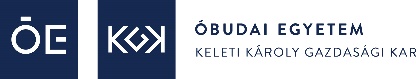 PROJEKTMUNKA ÜTEMEZÉS és TÉMAFELELŐSSÉG
Kelt:________________________________________             Belső konzulens aláírása(Leadási határidő: a regisztrációs hét utolsó napja 12 óra a belső konzulensnél)ÓBUDAI EGYETEMKeleti Károly Gazdasági Kar
_______________________________________________IntézetHallgató neve:Hallgató neve:Neptun kódja:Hallgató neve:Hallgató neve:Neptun kódja:Hallgató neve:Hallgató neve:Neptun kódja:A téma címe:A téma címe:TantárgyTémaFelelős aláírása2. hét3. hét4. hét5. hét6. hét7. hét8. hét9. hét10. hét11. hét12. hétXPótlások és kiegészítő anyagok elkészítéseMinden tag13. hétXA projektdokumentáció összeállítása14. hétXA prezentáció elkészítéseIntézményi konzulens neve, aláírása: